VTTA South Wales “The Gordon Butler Memorial 10 Mile Time Trial” Promoted for and on behalf of Cycling Time Trials under their Rules and Regulations2pm, Saturday 12th of May 2018Promoter – Barry Williams, Hon Secretary VTTA South WalesAddress: 34 Millbrook Road, Dinas Powys, Vale of Glam, CF64 4DAEmail:- bazspeed@gmail.com :- Mobile 07833786132Time keepers: Finishing, Robin Field, Assistant, Frances Field, starting, Phillys HarradineTea, Coffee & Cakes – Reg PharaohEvent Headquarters: Llanarth Village Hall, Raglan NP15 2AUSituated I mile north of the old Abergavenny/Raglan road to the west of Clytha Hill. Signing on sheets together with BIB numbers will be available from 1.00pm. Any competitor not returning BIB number or not signing off, will be recorded as DNFComplimentary drinks, result board and prize presentation, all to be conducted at this venue.To avoid a late start, competitors should allow at least 35 minutes between leaving the headquarters and reaching the start point on the A40.The Course R10/17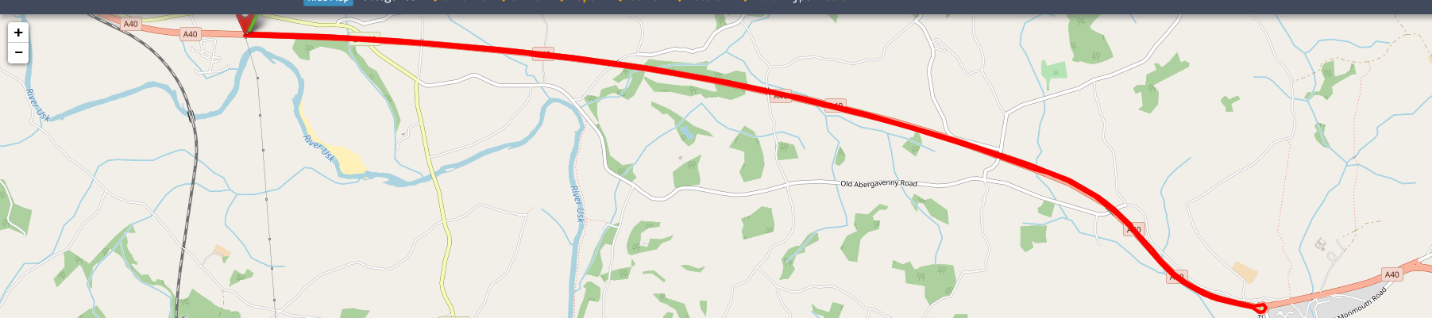 R10/17 OS References: Sheet 161 - Start and finish 333100 Start at 1st drain cover in 3rd lay-by east of Hardwick rbt, Abergavenny, on A40, 25 yards east of Kilo post 97 and 400 yards east of bridge over road. Proceed on A40 to Raglan rbt (4.94 miles) and turn by circling rbt and retrace on A40 to finish at road joint 136 at western end of lay-by opposite start. District Regulation: No cars connected with riders are to travel on the A40 during the event. Competitors observed crossing the dual carriageway will be disqualified. Safe Riding.Competitors under the age of 18 and juniors must wear an international standard protective hard or soft shell helmet, other competitors are also recommended to use an international standard hard shell helmet.  For additional safety, it is recommended that all competitors fit a rear flashing light. Take extra care at the Raglan roundabout turn – no accidents – please!Any Accidents or Complaints must be reported to the organiser within 72 hours of the eventAwards and PrizesThe Two –Up Event – 2pmFastest two man team 	£25 eachFastest male/female team	£15 eachFastest male/junior team	£15 eachFastest male/juvenile 		£15 eachThe Solo Event - 2.30pmVeterans & Senior Male	1st	£30, 	2nd	£20 	3rd	£15Espoirs		1st	£20 (under 23 years on the day)Juniors		1st	£20 (under 18 years on the day)Female		1st	£20Age Standard prizes open to men and women (VTTA members only)1st	£35 		2nd	£25 		3rd	£20 	4th 	£15Non-Aero Event  Fastest Male 	£15,	 Fastest Female,	£15At the conclusion, we will endeavour to present these prizes as soon as possible.VTTA South Wales Start Times for The 2UP Team Event2:00pm Saturday May 12th 2018 Number, Start, Team,				Club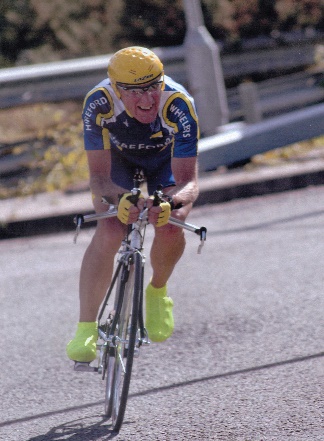 “In memory of Gordon Butler 1935 – 2012.  A great competitor and diligent official for VTTA South Wales, who was sadly killed while on a training ride near his home in Hay on Wye, by a hit and run motorist.”12:01:00ThomasHarringtonAbergavenny RC2SamHayCwmcarn Paragon Road Club32:03:00PaulHaywardPontypool Road Cycling Club4CarwynDaviesCwmcarn Paragon Road Club52:05:00Louis HayNewport Phoenix CC6AledRobertsNewport Phoenix CC72:07:00AndyDaviesCardiff Jif8AndyHoskinsCardiff Jif92:09:00JustinHarringtonAbergavenny RC10EdwardHayNewport Phoenix CC112:11:00LauraAireyRoss on Wye & Dist CC12JonAireyRoss on Wye & Dist CC132:13:00JeremyPileTeam Echelon14Jon HowardTeam Echelon152:15:00CalumCheshireCardiff Ajax CC16DavidReganCardiff Ajax CC172:17:00PaulReesBynea Cycling Club18BradDaviesBynea Cycling Club192:19:00PhilipSimsNewport Phoenix CC20RobbieMorganNewport Phoenix CC